Publicado en SYDNEY, BARCELONA el 24/03/2015 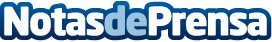 Freelancer.com expande y adquiere los activos de ProjectLinkr.com24 de marzo de 2015: Freelancer.com continu?a su expansio?n en el mercado de habla hispana, adquiriendo los activos de Projectlinkr.com, la segunda adquisicio?n de Freelancer.com del an?o 2015.Datos de contacto:Lars GehrmannCEO Projectlinkr.comNota de prensa publicada en: https://www.notasdeprensa.es/freelancercom-expande-y-adquirie-los-activos-de-projectlinkrcom Categorias: Internacional Emprendedores E-Commerce Recursos humanos http://www.notasdeprensa.es